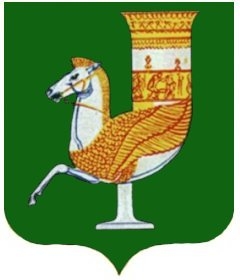 Р А С П О Р Я Ж Е Н И Е     АДМИНИСТРАЦИИ МУНИЦИПАЛЬНОГО  ОБРАЗОВАНИЯ «КРАСНОГВАРДЕЙСКИЙ РАЙОН»От 09.06.2021г.  № 166-рс. КрасногвардейскоеО предоставлении разрешения на отклонение от предельных параметров разрешенного строительства объекта капитального строительства по ул. Первомайская, 11 «е», с. КрасногвардейскоеНа основании заявления Жанова Алия Аслановича обратившегося в Комиссию по проведению публичных слушаний по вопросам градостроительства на территориях поселений, входящих в состав МО «Красногвардейский район», протокола и заключения о результатах публичных слушаний по предоставлению разрешения на отклонение от предельных параметров разрешенного строительства объекта капитального строительства по ул. Первомайская, 11 «е», с. Красногвардейское, опубликованного в газете «Дружба» от 05.06.2021г. №63-64, руководствуясь ст. 39 и 40 Градостроительного кодекса Российской Федерации, Положением о комиссии по проведению публичных слушаний по вопросам градостроительства на территориях поселений, входящих в состав МО «Красногвардейский район», утвержденным постановлением администрации муниципального образования «Красногвардейский район» от 04.12.2018 г. № 886,  Уставом МО «Красногвардейский район»Предоставить Жанову Алию Аслановичу разрешение на отклонение от предельных параметров разрешенного строительства объектов капитального строительства – для реконструкции нежилого здания  по ул. Первомайская, 11 «е», с. Красногвардейское, сократить  минимальное расстояние до 0 метров с северо-западной границы земельного участка, до 0 метров от юго-западной границы земельного участка, до 0 метров от юго-восточной границы земельного участка, с максимальным процентом застройки земельного участка 98%.Согласно Правилам землепользования и застройки муниципального образования «Красногвардейское сельское поселение» утвержденным Решением Совета народных депутатов муниципального образования «Красногвардейский район» от 28.08.2020г. № 144, земельный участок по ул. Первомайская, 11 «е», с. Красногвардейское находится в зоне предприятий, производств и объектов V класса опасности СЗЗ-50 м. (П-5). 2. Отделу архитектуры и градостроительства администрации МО «Красногвардейский район» внести соответствующее изменение в информационную систему обеспечения градостроительной деятельности МО «Красногвардейский район».3. Опубликовать настоящее распоряжение в газете «Дружба» и разместить на официальном сайте администрации МО «Красногвардейский район».4. Контроль за исполнением данного распоряжения возложить на отдел архитектуры и градостроительства администрации МО «Красногвардейский район».5. Настоящее распоряжение вступает в силу с момента его подписания.Глава МО «Красногвардейский район»		    			         Т.И. Губжоков        